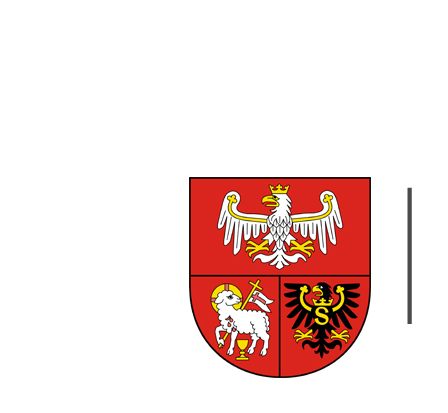 Załącznik nr 2KP-IV.272.4.2022 Formularz cenowyPrzedmiotem zamówienia jest zakup dostępu dla dwóch osób do bazy B2B na minimum 12 miesięcy.1. Oferujemy całkowite wykonanie przedmiotu zamówienia, zgodnie z opisem przedmiotu zamówienia, za cenę ofertową netto: ...............………………............ zł (słownie: ………………………………………………………………….)2. Zamówienie zrealizujemy w terminie określonym w opisie przedmiotu zamówienia. I.       Dane wykonawcy I.       Dane wykonawcy I.       Dane wykonawcy I.       Dane wykonawcy I.       Dane wykonawcy 1Nazwa wykonawcy2Adres3Osoba do kontaktów roboczych4E-mailTelefonLp.Rodzaj usługiCałkowita cena netto (zł)Podatek VATCałkowita cena brutto (zł)1.Zakup dostępu dla dwóch osób do bazy B2B na minimum 12 m-cy